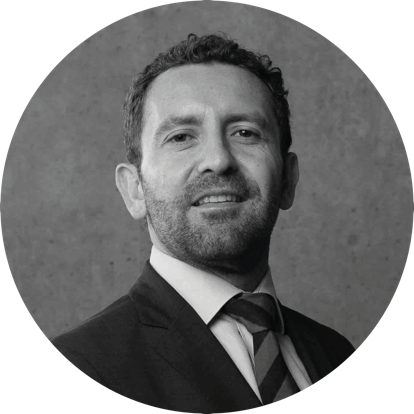 Aníbal Cortés es presidente de Newmark Chile. En su cargo, Aníbal es responsable de brindar soluciones inmobiliarias integrales de clase mundial a los clientes de Newmark. Sus responsabilidades incluyen supervisar la operación de la compañía en el país y su crecimiento estratégico, implementar cambios vanguardistas y otras iniciativas estratégicas dentro de la compañía.Antes de fundar LMK, Aníbal fue Gerente de Brokerage Services en CBRE, Chile logrando las soluciones inmobiliarias más estratégicas del mercado chileno. Creó el equipo más robusto y grande del país, desarrollando las áreas Industrial, Retail, Oficinas y desarrollo de terrenos. Durante su carrera profesional en CBRE, formó parte de los equipos que lideraron las mayores transacciones del país, con más de 1.100 millones en activos.Aníbal inició su carrera en Procasa, una importante corredora de propiedades local, donde adquirió un amplio conocimiento y experiencia, logrando incrementar la red en todo el país, y posicionando a la empresa como una de las 10 principales.Destaca por su capacidad de liderazgo, grandes dotes comerciales y de negociación, además de su amplio conocimiento del mercado inmobiliario.Lista parcial de operaciones de arrendamientoAngloAmericanBTG PactualJP MorganLista parcial de transacciones de venta  City Park Union Investmet Portfolio Lista parcial de clientesACHSAngloAmerican MiningBHP BillitonBloombergBTG PactualCbbEntelGMCGoogleJP MorganLa AraucanaMcKinseyMetLifeNestléSantanderSchindlerSENCORPSERNATURShopping Centers (Cencosud)SL GroupLogros profesionalesTop Producer Latam, CBRE, 2015Afiliaciones profesionalesAcopEducaciónAníbal se graduó en la Universidad del Desarrollo, Santiago, donde obtuvo el título de Ingeniero Comercial con especialización en Marketing. Además, cursó un máster en gestión y dirección estratégica en la Pontificia Universidad Católica de Chile, Santiago, Chile.Aníbal Cortés F. President Chilet +56 9 9432 1855anibal.cortes@nmrk-global.com	AÑOS DE EXPERIENCIA+20ÁREAS DE ESPECIALIDADBienes raíces corporativosCompromiso con el clienteEstrategia empresarialExcelencia operativaMercados de capitales